Delta Dunării, MurighiolPeninsula Resort 4*Cazare cu mic dejun si  acces la piscina interioara01martie-31mai/ 16septembrie- 30 decembrie   CHECK-IN     ora 16 ‘’    CHECK-OUT ora 12’’Copii sunt acceptati in mod gratuit in cazul in care dorm cu parintii pana la varta maxima de 3 ani.Pentru toti copii cazati in camere duble se solicita pat suplimentar.Pret pat suplimentar cu mic dejun 150lei/zi.Accesul cu produse alimentare si bauturii alcoolice din exterior este strict interzisa.                                          1iunie/iulie/august/15septembrie                                Cazare cu mic dejun si acces la aqua parkCopii sunt acceptati in mod gratuit in cazul in care dorm cu parintii pana la varta maxima de 3 ani.Pentru toti copii cazati in camere duble se solicita pat suplimentar.Pret pat suplimentar cu mic dejun 150lei/zi.Accesul cu produse alimentare si bauturii alcoolice din exterior este strict interzisa.Situat în localitatea Murighiol, chiar pe malul lacului, Complexul Peninsula oferă o piscină în aer liber și un restaurant. În toate zonele proprietății este disponibil WiFi gratuit.Camerele includ aer condiționat, un TV cu ecran plat, o zonă de relaxare, un frigider și o baie cu duș, uscător de păr și articole de toaletă gratuite. Acestea beneficiază de vedere la lac. Suita oferă de asemenea o cadă spa și un balcon.Peninsula Resort pune la dispoziția oaspeților un bar, o grădină și locuri de parcare privată gratuită. În zona înconjurătoare se poate pescui.*Nu se acceptă animale de companie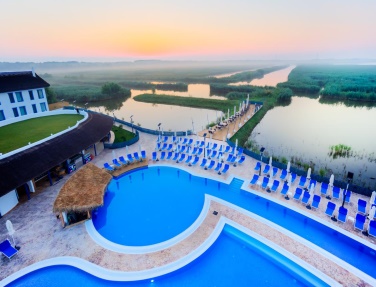 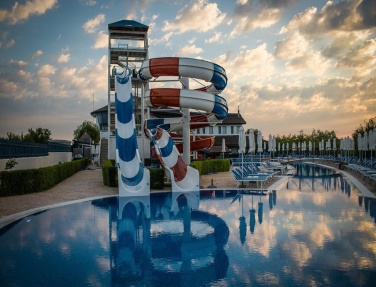 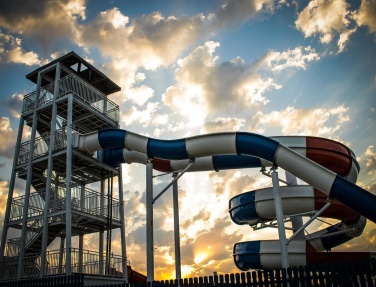 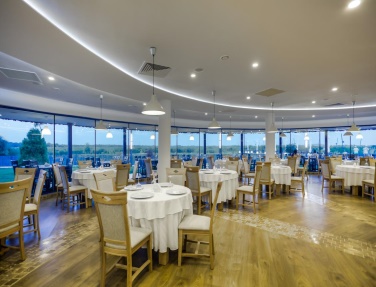 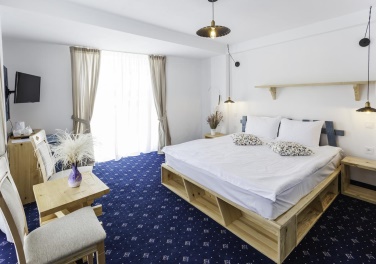 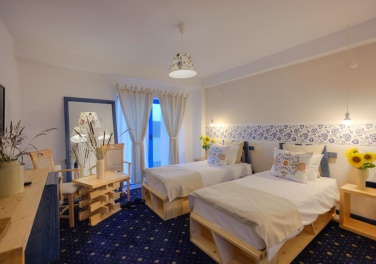 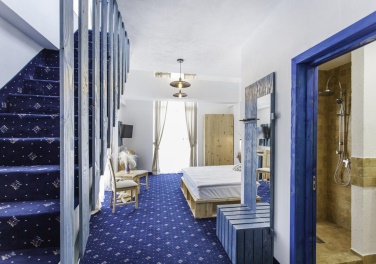 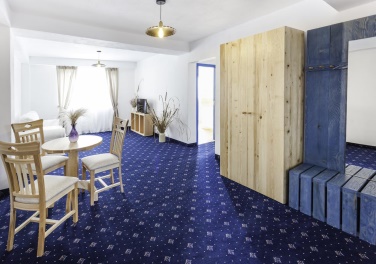       tip  camera   tarif  dubla /twin luni-vineri319dubla / twin vineri-luni358apartament/duplex luni-vineri523camera  family luni-vineri484camera family vineri-luni567      tip  camera   tarif  cam dubla/tw luni-vineri446cam dubla/tw vineri-luni495apartament/duplex luni-vineri605apartament/duplex vineri-luni721camera family luni-vineri583camera family vineri-luni644